Publicado en Madrid el 29/05/2023 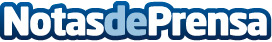 Healthy Gourmet Seasons propone siete alimentos clave para el verano 2023El Hotel Palacio de los Duques de Gran Melíá presenta los platos estrella del verano 2023 diseñados por el chef Miguel Martín Robles en una pasarela de creatividad, innovación y tradición. Un viaje en el tiempo con solera de producto en la edición estival de las "Healthy Gourmet Seasons"Datos de contacto:Pilar Carrizosa649430142Nota de prensa publicada en: https://www.notasdeprensa.es/healthy-gourmet-seasons-propone-siete Categorias: Nacional Nutrición Gastronomía Madrid Restauración http://www.notasdeprensa.es